入會申請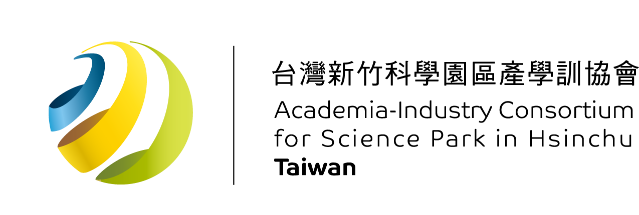 入會費(入會時繳納，入會費通常包含入會及當年度常年會費)個人會員:新台幣一千元，入會時繳納。團體會員:新台幣三萬元，入會時繳納。常年會費：(說明:常年會費是每年繳,入會費通常包含入會及當年度常年會費)個人會員:每年新台幣一千元。團體會員:每年新台幣一萬元。永久會員:上述個人或團體會員於入會時一次繳納入會費及四年常年會費，即可享有終身會員資格。團體會員推派代表至多五人，以行使表決權、選舉權、被選舉權與罷免權，活動參與人數則依活動規定。個人會員  □當年會員 □永久會員姓名______________性別____ 身分證字號_________________生日___________公司名稱/職稱 _____________________/_____________________   連絡電話_____________________ email                                     住址____________________________________________________________________團體會員  □當年會員 □永久會員公司名稱: __________________________  會員公司代表人： _____________ 職稱: ____________統一編號： ___________________公司地址:______________________________________________________________聯絡人/電話/ ________________________email_____________________________會員代表五位: (會員代表email 請留公司email以確認在職異動)1.姓名______________性別____ 身分證字號_________________生日___________連絡電話_____________________ email _____________________2. 姓名______________性別____ 身分證字號_________________生日__________連絡電話_____________________ email _____________________3.姓名______________性別____ 身分證字號_________________生日___________連絡電話_____________________ email _____________________4.姓名______________性別____ 身分證字號_________________生日___________連絡電話_____________________ email _____________________5.姓名______________性別____ 身分證字號_________________生日___________連絡電話_____________________ email _____________________